ЗАДАЧИ И СОДЕРЖАНИЕ ЭКОЛОГИЧЕСКОГО ВОСПИТАНИЯ В 1 КЛАССЕ В СООТВЕТСВИИ С ФЕДЕРАЛЬНЫМИ РАБОЧИМИ ПРОГРАМАММИ УЧЕБНЫХ ДИСЦИПЛИНАктуальность Экологическое воспитание – важное направление развития детей младшего школьного возраста. При правильной организации педагогической работы оно способствует развитию познавательных процессов, формирует у детей ценностную картину мира, воспитывает экологическое сознание – бережное отношение к окружающему миру природы.Достижению национальных целей развития Российской Федерации, определенных Указом Президента Российской Федерации от 21 июля 2020 г. № 474 «О национальных целях развития Российской Федерации на период до 2030 года»: благополучию людей, сохранению их здоровья; созданию комфортной и безопасной среды для жизни. [2]Экологическое воспитание - это передача экологических установок, знаний, навыков и умений путем укрепления экологической информированности.Экологическое воспитание- это формирование у человека сознательного восприятия окружающей природной среды, убежденности в необходимости бережного отношения к природе, разумного использования ее богатств, естественных ресурсов [2].Цель:Изучение содержания экологического воспитания в соответствии  Федеральных образовательных программ НОО.Задачи:1. Углубить и расширить экологические знания учащихся;2. Формировать поведение в природе на основе знаний о взаимосвязях в ней и соответствующей оценки возможных последствий своих поступков;3. Формировать чувство бережного отношения к природе.Предмет исследования: содержание программы окружающего мира, как средство экологического воспитания младших школьников в 1 классе.Объект исследования: экологическое воспитание младших школьников в 1 классе.Гипотеза исследования: процесс экологического воспитания младших школьников будет эффективен, если учителем будет:          - использование комплекса уроков окружающего мира, направленных на экологическое воспитание, позволит повысить уровень экологической воспитанности у младших школьников в 1 классе.- реализован личностно-ориентированный подход к экологическому воспитанию младших школьников.Основные результаты: формирование теоретических положений примерами из практики работы с детьми младшего школьного возраста в процессе формирования интереса и уважение к природе.Содержание программы Окружающий мир.Природа и предметы, созданные человеком.Неживая и живая природа. Взаимосвязь между человеком и природой.Определение температуры воздуха (воды) по термометру. [1]Тема: 1. Природа и предметы, созданные человеком. Задание 1.Изучить что такое природа.Природа — это всё, что окружает человека и не создано им.Живая природа — это всё, что отличается способностью расти, дышать, питаться и развиваться. На основании изученного материала, учитель предоставляет картинки, необходимо выделить предметы созданные человеком и предметы относящиеся к природе.[3]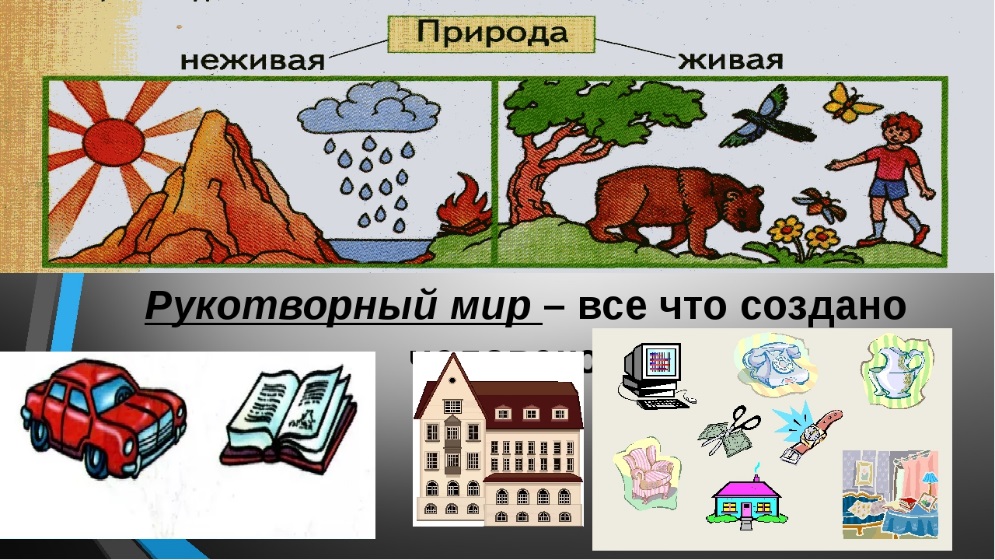 Рис. 1. Какие предметы созданы человеком, а какие к живой и неживой природе.Предметные результаты: научаться выявлять отличительные особенности природы и предметов, созданные человеком, а также ценность природы для человека;Тема: 2. Неживая и живая природа.Природа делится:                                             Живую                               НеживуюЖивая природа - это всё, что отличается способностью расти, дышать, питаться и развиваться.Неживая природа- все то, что нас окружает и не сделано руками человекаЗадание 1:Что изображено на рисунках?Найди предметы, которые созданы человеком?Раскрась красным цветом живой природы?Раскрась синим цветом неживой природы?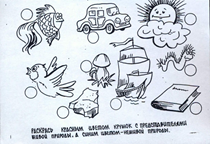 Рис 2. Живая и неживая природа.Задание 1:Что изображено на рисунках?Машина, корабль, книга, созданы человеком. Живое: рыбка, птица, грибы, червяк.Неживое: Солнце, камень.Человек, животные, растения — это объекты живой природы. К объектам неживой природы относятся воздух, вода, камни, почва, звёзды, Солнце.Предметные результаты: научиться различать объекты живой и неживой природы;Тема: 3. Взаимосвязь между человеком и природой.	Задание 1.Обсуждение ситуаций: «Правила поведения в природе».Правила нравственного и безопасного поведения в природе.Правила поведения в природе 10 «НЕ»1. Не загрязняй природу, забирай собой мусор2. Не лови бабочек, шмелей, стрекоз и лягушек.3. Не бери лишнего у природы.4. Не разоряй муравейники.5. Не ломай ветки деревьев и кустарников.6. Не разводи костры.7. Не шуми в лесу.8. Не рви в лесу и на лугу цветы.9. Не разоряй гнёзда птиц.10. Не уноси домой детёнышей диких животных.Задание 2.Учебный диалог по теме, например, «Почему люди должны оберегать и охранять природу».Предметные результаты: объяснять с позиции общечеловеческих нравственных ценностей, почему конкретные поступки можно оценить как хорошие или плохие;в предложенных ситуациях, опираясь на общие для всех простые правила поведения, делать выбор, какой поступок совершитьТема: 4. Определение температуры воздуха (воды) по термометру.Задание 1. Определение температуры воздуха воды по термометру.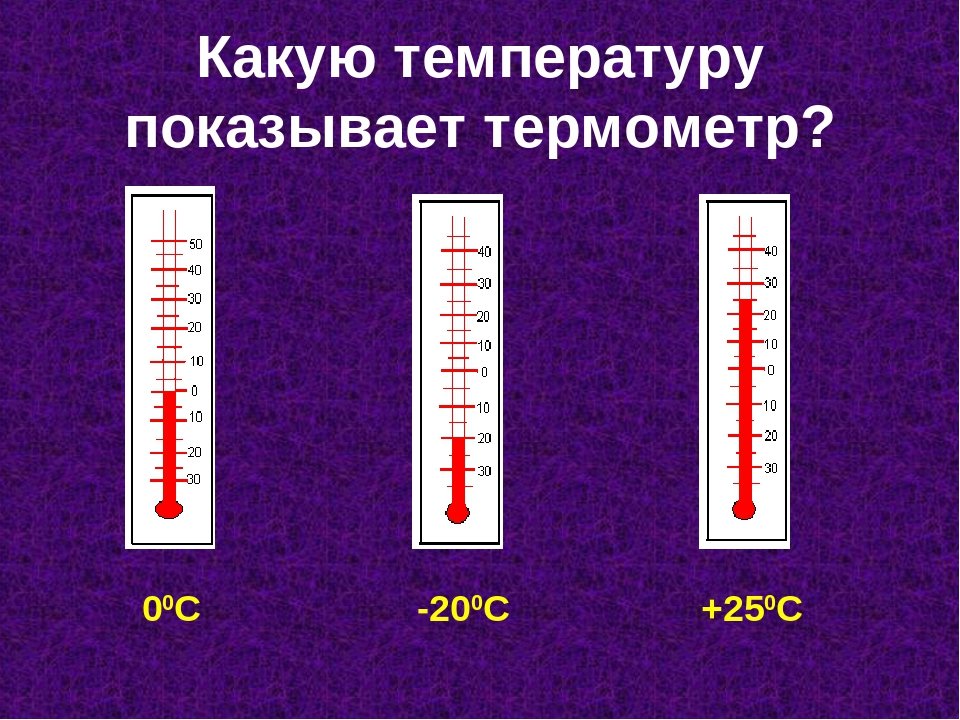 Рис. 3 Какую температуру показывает термометр.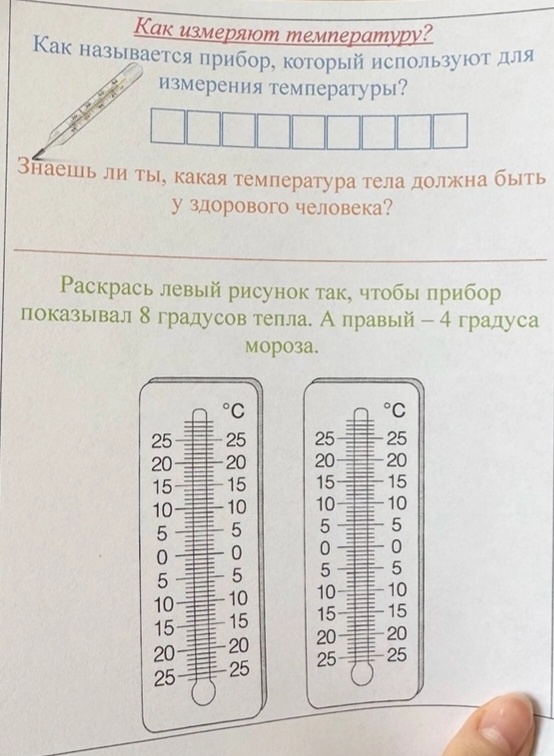 Рис. 4 Как измеряют температуруЗадание 2.Экскурсии по теме: «Сезонные изменения в природе, наблюдение за погодой».[3]Предметные результаты: уметь определять время года по признакам; иметь представления о сезонных явлениях природыПланируемые результаты освоения программы учебного предмета «окружающий мир»Личностные результатыЭкологического воспитания: осознание роли человека в природе и обществе, принятие экологических норм поведения, бережного отношения к природе, неприятие действий, приносящих ей вред [1].Предметные результатыСоблюдать правила нравственного поведения в социуме и на природе;Оценивать ситуации, раскрывающие положительное и негативное отношение к природе; правила поведения в быту, в общественных местах;Различать объекты живой и неживой природы, объекты, созданные человеком, и природные материалы, части растений (корень, стебель, лист, цветок, плод, семя).[1]Проводить, соблюдая правила безопасного труда, несложные групповые и индивидуальные наблюдения (в том числе за сезонными изменениями в природе своей местности), измерения (в том числе вести счёт времени, измерять температуру воздуха) и опыты под руководством учителя;Оценивать ситуации, раскрывающие положительное и негативное отношение к природе; правила поведения в быту, в общественных местах;Соблюдать правила безопасного поведения в природе; [1]Список литературы: 1. Рабочая программа окружающий мир (ФГОС). Рабочие программы по окружающему миру 1-4 класс // Федеральная рабочая программа начального общего образования окружающий мир2. Программа внеурочной деятельности по ФГОС НОО и ООО на 2017-2018 учебный год // Программа внеурочной деятельности составлена согласно требованиям нормативных документов: Федерального уровня: – ФЗ «Об образовании в Российской федерации» 3. Вахрушев А. А, А.С.Раутиан. Окружающий мир, 1 класс: Методические рекомендации для учителя к учебнику «Я и мир вокруг»/ Под ред. А.А.Вахрушева.- Москва: Баласс , 2008. – 304 с. (Образовательная система «Школа 2100»)